DQWG12-10.1A12th DQWG MEETINGThe Hague, 13-15 June 2017Paper for consideration by the Data Quality Working Group (DQWG)Review S-100 section 4C and ISO and INSPIRE standardsIntroduction / backgroundThe DQWG was tasked by the S-100WG to review S-100 part 4C, Metadata – Data Quality. This paper describes the result of this review. One item that should be discussed is maintaining IHO standards in line with ISO when certain ISO standards reach end-of-life cycle. The first outcome of this review is that S-100 adopts some of the ISO 19157 standard but is not complete and sometimes uses different wording for its definitions.S_100_V2.0.0_June-2015 part 4CThis chapter contains the following information:4c-1:   Scope4c-2:   References4c-3:   Content4c-3.1 ISO 19138 Quality Measures and UML Classes4c-3.2 Core MetadataAppendix 4c-A Hydrographic Quality Metadata profile, UML diagramsAppendix 4c-B Hydrographic Quality Metadata profile Data DictionaryAppendix 4c-C Hydrographic Quality Metadata Attribute Definitions4c-1: ScopeNo comments on this paragraph.4c-2: ReferencesISO 19138, Geographic information – Quality measures is now obsolete and replaced by ISO 19157, Geographic information – Data Quality4c-3: ContentISO 19138 should be replaced by ISO 19157.4c-3.1 ISO 19138 Quality Measures and UML ClassesParagraph 3.1 states: “Additional quality measures may be described in a register of quality measures as described in ISO 19138 Annex-B.” ISO 19157 has the following Annexes:Annex A (normative) Abstract Test SuitesAnnex B (informative) Data quality concepts and their useAnnex C (normative) Data dictionary for data qualityAnnex D (normative) List of standardized data quality measuresAnnex E (informative) Evaluating and reporting data qualityAnnex F (informative) Sampling methods for evaluatingAnnex G (normative) Data quality basic measuresAnnex H (informative) Management of data quality measuresAnnex I (informative) Guidelines for the use of Quality ElementsAnnex J (informative) Aggregation of data quality resultsThe reference to ISO 19138 Annex-B is no longer valid. ISO 19157 Annex-D seems to most suitable one to be used.4c-3.2 Core MetadataNo comments.Appendix 4c-A Hydrographic Quality Metadata profile, UML diagramsThe present diagram in S-100 does not reflect the UML diagrams in ISO 19157, ref figure 1 page 16 and figure 2 page 17. These diagrams are shown below: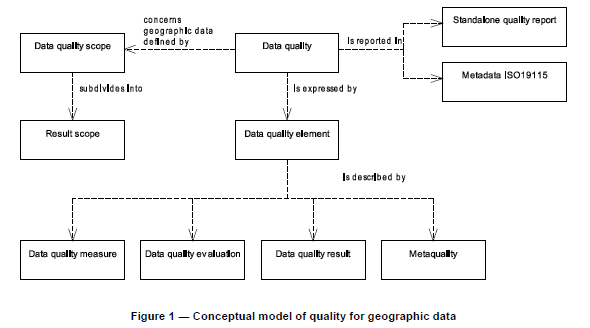 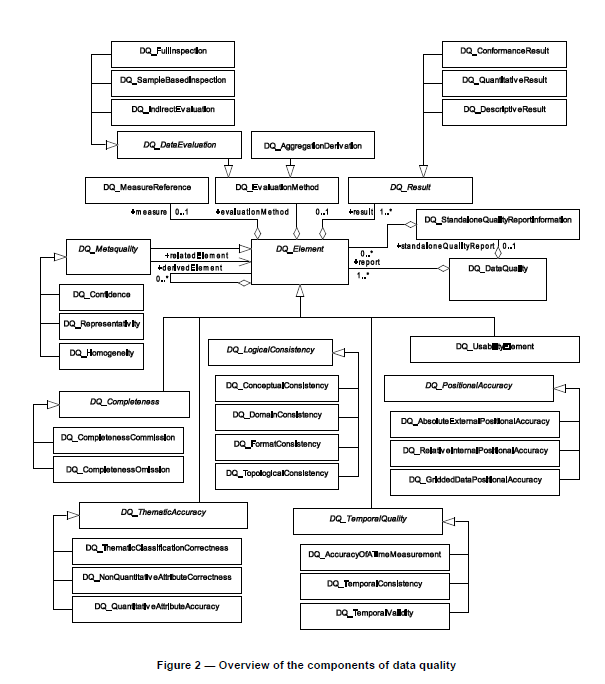 Appendix 4c-B Hydrographic Quality Metadata profile Data DictionaryText of S100 is compared with ISO-TC211_N3521_ISO-FDIS_19157_Geographic_Information, Annex C – Data dictionary for data qualityISO LineNo is not present in ISO 19157Name/role name: . A label assigned to a class or class attribute. Class names are unique within the entire data dictionary. Class attribute names are unique within a class. Role names are used to identify abstract model associations and are preceded by Role name: to distinguish them from other class attributes.*Definition: This is the class or class attribute description*Obligation/condition: This is a descriptor indicating whether a class or class attribute shall always be documented in the dataset or sometimes be documented (i.e. contains value(s)). This descriptor may have the following values: M (mandatory), C (conditional), or O (optional).Maximum occurrence: Specifies the maximum number of instances the class, class attribute or association may have. Single occurrences are shown by “1”; repeating occurrences are represented by “N”. Fixed number occurrences other than one are allowed, and will be represented by the corresponding number (i.e. “2”, “3”…etc).Data type: Specifies a set of distinct values for representing the class attributes; for example, integer, real, string, DateTime, and Boolean. The data type column is also used to define classes, stereotypes, and class associations.Domain: For a class (shaded rows), the domain indicates the line numbers covered by class attributes and associations for that class.For a class attribute or association, the domain specifies the values allowed or the use of free text. “Free text” indicates that no restrictions are placed on the content of the field. Integer-based codes shall be used to represent values for domains containing codelists.*All above are taken from ISO 19157. This items marked * are different in S-100.The table in S-100 page 140 (part 4c- Metadata – Data Quality page 5) should be renewed entirely in line with ISO 19157.Appendix 4c-C: Hydrographic Quality Metadata Attribute DefinitionsThe following classes have been defined in S-100:ISO-TC211_N3521_ISO-FDIS_19157_Geographic_Information, Annex D – List of standardized data quality measures reports:Conclusion: S-100 has 15 quality measures defined. In ISO 19157 dictionary, 83 measures are listed. So 18% of possible measures are used. Are the remaining measures used in different context than S-100? This may need to be reconsidered.INSPIRE standards have directly copied ISO standards and their definitions into their schema.The DQWG is invited to:Note this reportDiscuss its contentDraw a conclusion to the S-100 WG.ClassDescriptionDQ_AbsoluteExternalPositionalAccuracyCloseness of reported coordinative values to values accepted as or being trueDQ_AccuracyOfATimeMeasurementCorrectness of the temporal references of an item (reporting of error in time measurement)DQ_CompletenessCommissionExcess data present in a data setDQ_CompletenessOmissionThis data absent from a data setDQ_ConceptualConsistancyAdherence to the rules of a conceptual schemaDQ_DomainConsistancyAdherence of the values to the value domainsDQ_FormatConsistancyDegree to which data is stored in accordance with the physical structure of the data set.DQ_GriddedDataPositionalAccuracyCloseness of gridded data position values to values to values accepted as or being true.DQ_NonQuantitativeAttributeAccuracyCorrectness of non-quantitative attributeDQ_QuantitativeAttributeAccuracyAccuracy of a quantitative attributeDQ_RelativeInternalPositionalAccuracyCloseness of the relative positions of features in a dataset to their respective relative positions accepted as or being true.DQ_TemporalConsistancyCorrectness of ordered events or sequences, if reported.DQ_TemporalValidityValidity of data with respect to timeDQ_ThematicClassificationCorrectnessComparison of the classes assigned to features or their attributes to a universe of discourseDQ_TopologicalConsistencyMeasures of the topological consistency of geometric representations of features.GroupClassMeasureCompletenessCommissionExcess itemCompletenessCommissionNumber of excess itemsCompletenessCommissionRate of excess itemsCompletenessCommissionNumber of duplicate features instancesCompletenessOmissionMissing itemCompletenessOmissionNumber of missing itemsCompletenessOmissionRate of missing itemsLogical consistencyConceptual consistencyConceptual schema non-complianceLogical consistencyConceptual consistencyConceptual schema complianceLogical consistencyConceptual consistencyNumber of items not compliant with the rules of the conceptual schemaLogical consistencyConceptual consistencyNumber of invalid overlaps or surfacesLogical consistencyConceptual consistencyNon compliance rate with respect to the rules of the conceptual schemaLogical consistencyConceptual consistencyCompliance rate with the rules of the conceptual schemaLogical consistencyDomain consistencyValue domain non-complianceLogical consistencyDomain consistencyValue domain conformanceLogical consistencyDomain consistencyNumber of items not in conformance with their value domainLogical consistencyDomain consistencyValue domain conformance rateLogical consistencyDomain consistencyValue domain non-conformance rateLogical consistencyFormat consistencyPhysical structure conflictsLogical consistencyFormat consistencyPhysical structure conflicts numberLogical consistencyFormat consistencyPhysical structure conflict rateLogical consistencyTopological consistencyNumber of faulty point curve correctionsLogical consistencyTopological consistencyRate of faulty point curve correctionsLogical consistencyTopological consistencyNumber of missing connections due to undershootsLogical consistencyTopological consistencyNumber of missing connections due to overshootsLogical consistencyTopological consistencyNumber of invalid sliverLogical consistencyTopological consistencyNumber of invalid self-intersect errorsLogical consistencyTopological consistencyNumber of invalid self-overlap errorsPositional accuracyAbsolute or external accuracyMean value of positional uncertaintiesPositional accuracyAbsolute or external accuracyBias of positionsPositional accuracyAbsolute or external accuracyMean value of positional uncertainties excluding outliersPositional accuracyAbsolute or external accuracyNumber of positional uncertainties above a given thresholdPositional accuracyAbsolute or external accuracyRate of positional errors above a given thresholdPositional accuracyAbsolute or external accuracyCovariance matrixPositional accuracyVertical positional uncertaintiesLinear error probablePositional accuracyVertical positional uncertaintiesStandard linear errorPositional accuracyVertical positional uncertaintiesLinear map accuracy at 90% significance levelPositional accuracyVertical positional uncertaintiesLinear map accuracy at 95% significance levelPositional accuracyVertical positional uncertaintiesLinear map accuracy at 99% significance levelPositional accuracyVertical positional uncertaintiesNear certainty linear errorPositional accuracyVertical positional uncertaintiesRoot mean square errorPositional accuracyVertical positional uncertaintiesAbsolute linear error at 90% significance level of biased vertical data (NATO)Positional accuracyVertical positional uncertaintiesAbsolute linear error at 90% significance level of biased vertical dataPositional accuracyHorizontal positional uncertaintiesCircular standard deviationPositional accuracyHorizontal positional uncertaintiesCircular error probablePositional accuracyHorizontal positional uncertaintiesCircular map accuracy standardPositional accuracyHorizontal positional uncertaintiesCircular error at 95% significance levelPositional accuracyHorizontal positional uncertaintiesCircular near certainty errorPositional accuracyHorizontal positional uncertaintiesRoot mean square error of planimetryPositional accuracyHorizontal positional uncertaintiesAbsolute circular error at 90% significance level of biased dataPositional accuracyHorizontal positional uncertaintiesAbsolute circular error at 90% significance level of biased data (NATO)Positional accuracyHorizontal positional uncertaintiesUncertainty ellipsePositional accuracyHorizontal positional uncertaintiesConfidence ellipsePositional accuracyRelative or internal accuracyRelative vertical errorPositional accuracyRelative or internal accuracyRelative horizontal errorPositional accuracyGridded data position accuracyUse “horizontal positional uncertainties”Temporal qualityAccuracy of a time measurementTime accuracy at 68,3% significance levelTemporal qualityAccuracy of a time measurementTime accuracy at 50% significance levelTemporal qualityAccuracy of a time measurementTime accuracy at 90% significance levelTemporal qualityAccuracy of a time measurementTime accuracy at 95% significance levelTemporal qualityAccuracy of a time measurementTime accuracy at 99% significance levelTemporal qualityAccuracy of a time measurementTime accuracy at 99,8% significance levelTemporal qualityTemporal consistencyChronological errorTemporal qualityTemporal validitySee “domain consistency”Thematic accuracyClassification correctnessNumber of incorrectly classified featuresThematic accuracyClassification correctnessMisclassification rateThematic accuracyClassification correctnessMisclassification matrixThematic accuracyClassification correctnessRelative misclassification matrixThematic accuracyClassification correctnessKappa coefficientThematic accuracyNon-quantative attribute correctnessNumber of incorrect attribute valuesThematic accuracyNon-quantative attribute correctnessRate of correct attribute valuesThematic accuracyNon-quantative attribute correctnessRate of incorrect attribute valuesThematic accuracyQuantative attribute accuracyAttribute value uncertainty at 68,3% levelThematic accuracyQuantative attribute accuracyAttribute value uncertainty at 50% levelThematic accuracyQuantative attribute accuracyAttribute value uncertainty at 90% levelThematic accuracyQuantative attribute accuracyAttribute value uncertainty at 95% levelThematic accuracyQuantative attribute accuracyAttribute value uncertainty at 99% levelThematic accuracyQuantative attribute accuracyAttribute value uncertainty at 99,8% levelAggregation measuresData product specification passedAggregation measuresData product specification fail countAggregation measuresData product specification pass countAggregation measuresData product specification fail rateAggregation measuresData product specification pass rate